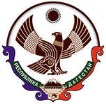 МИНИСТЕРСТВО ОБРАЗОВАНИЯ ИНАУКИ РЕСПУБЛИКИ ДАГЕСТАНМУНИЦИПАЛЬНОЕ КАЗЕННОЕ ОБЩЕОБРАЗОВАТЕЛЬНОЕ УЧРЕЖДЕНИЕУРМИНСКАЯ ОСНОВНАЯ ОБЩЕОБРАЗОВАТЕЛЬНАЯ ШКОЛАЛЕВАШИНСКОГО РАЙОНА368322, с. Урма  	                                                                               эл. почта: Urma-shcola@yandex.ruПРИКАЗ «О порядке вручения аттестатов обучающимся 9 классов в 2019-2020 учебном году» Во исполнение приказа Минпросвещения России от 11 июня 2020 г. №   295 «Об особенностях выдачи аттестатов об основном общем и среднем общем образовании в 2020 году», на основании Положения МКОУ “Урминская ООШ” об особенностях порядка выдачи аттестатов в 2020 году. ПРИКАЗЫВАЮ:                                                                                                      1. Утвердить положение об особенностях порядка выдачи аттестатов в 2020 году.                                                                                                                                      2. Магомедовой М.М., заместителю директора по УВР, организовать вручение аттестатов обучающимся  по графику:  16 июня, с 10.00 до 12.00 – 9 «а» класс: 16 июня, с 12.00 до 14.00 – 9 «б» класс,  место вручения аттестатов об образовании –учительская.2. Определить режим выдачи аттестатов обучающимся с учетом того, что одновременно в кабинете могут находиться не более 4 обучающихся, время для вручения каждым четверым  обучающимся не должно превышать 15 минут. Классным руководителям составить график прихода обучающихся в школу, довести до сведения обучающихся и их родителей/законных представителей. 3. Назначить ответственными за вручения аттестатов в 9 «а» классе Абдурашидову Б.Т., в 9б классе Мааеву Х.А..                                   4. Классным руководителям 9 классов  провести с обучающимися и их родителями беседу о внешнем виде (парадная форма/нарядная одежда) и о соблюдении норм гигиены и безопасности (обучающиеся и представители их семей должны быть в масках, перчатках);  обеспечить расстановку мебели, с учетом соблюдения социальной дистанции,  обеспечить наличие дезинфицирующих средств, воды и одноразовых  стаканов,  довести до сведения родителей обучающихся, что родственники  обучающихся могут присутствовать на церемонии вручения аттестатов в масках и перчатках. 5. Завхозу школы Заидову Р.С. обеспечить наличие масок, перчаток, градусников на входе в школу и проведение процедуры измерения температуры, а также наличие дезинфицирующих средств на входе в школу и в туалетах. 6. Контроль за исполнением приказа возложить на Магомедову М.М. заместителя директора по УВР.7. Приказ вступает в силу в силу с 15.06.2020гДиректор школы                      Магомедова С.Х.С приказом ознакомлена:------------------Магомедова М.М.                                                ---------------Мааева Х.А.                                                ---------------Абдурашидова Б.Т.                                                 --------------Заидов Р.С.Номер документаДата составления17-О11.05.2020 г